                                                 ФОРМА ВОЗВРАТА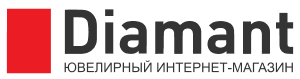 Заявление на возврат или обмен товара№Заказа:	;	Дата получения:Иной брак (описание недостатков): 	         Причины возврата:ТОВАРА НАДЛЕЖАЩЕГО КАЧЕСТВА (не подходит размер, цвет, фасон, другая причина):                                                                                                                                                                                                                                            ТОВАРА НЕНАДЛЕЖАЩЕГО КАЧЕСТВА (опишите, в чем состоит брак):                                                                                                                                                                                                                                                                                 Достоверность и полноту данных подтверждаю.	Подпись: 	Расшифровка: 	Дата:	.№          Артикул                           НаименованиеРазмер         Вес, гЦена, руб.Код бракаВиды кодов брака"1" – брак позолоты;"2" – брак камня;"3" – брак закрепки камня; "4" – залом на цепи;"5" – брак замка;"6" – не зеркальные серьги; "7" – иной брак"1" – брак позолоты;"2" – брак камня;"3" – брак закрепки камня; "4" – залом на цепи;"5" – брак замка;"6" – не зеркальные серьги; "7" – иной брак"1" – брак позолоты;"2" – брак камня;"3" – брак закрепки камня; "4" – залом на цепи;"5" – брак замка;"6" – не зеркальные серьги; "7" – иной брак"1" – брак позолоты;"2" – брак камня;"3" – брак закрепки камня; "4" – залом на цепи;"5" – брак замка;"6" – не зеркальные серьги; "7" – иной брак"1" – брак позолоты;"2" – брак камня;"3" – брак закрепки камня; "4" – залом на цепи;"5" – брак замка;"6" – не зеркальные серьги; "7" – иной брак